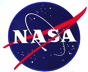 Stennis Space CenterSmall Unmanned Aerial System (sUAS) Questionnaire Form* 1. Project Name and Agency/Company:* 2.  sUAS Name/ID number if multiple vehicles:* 3.  Program Classification (check all that apply): Unclassified Company Proprietary Classified (explain classification level and company non-disclosure requirements below):* 4.  Vehicle Description & Performance:* 5.  Photo or drawing of sUAS vehicle (flight article)Figure * 6.  Concept of Operations:Describe intended sUAS operations to include, but not limited to: typical crew complement, preflight activities, launch/recovery details, typical mission profile, payload operations (video camera, typical maneuvers, releasable objects), & post-flight activities.* 7.  Program Schedule:Describe intended flight operations schedule to include desired project start date, projected completion date and any additional dates necessary to accomplish project objectives.* 8.  System Description:Radio Frequency Requirements: Describe RF transmitters to include frequency, bandwidth and power (attach DD-1494, if applicable).Autopilot System:Describe system type, manufacturer, model, serial number, software or hardware modifications, performance capabilities and limitations in detail.Payload and/or Video System:Describe payload and/or video system in detail. If the payload is a sensor, describe the sensor characteristics/performance capabilities (operating spectrum, resolution, zoom, analog/digital, etc.).Ground Control Station (GCS):Describe equipment, system capabilities, simulator, performance (limitations).Vehicle Launch/Recovery System:Describe launch/recovery methodology.Aircraft Recovery:Flight Termination System:Describe equipment type, configuration, time-out sequence, etc., in detail.Note: * 9.  Describe Type(s) of Activity (check all that apply):* 10.  Operational Requirements:Weather Minimums:Range Requirements:Describe any test site operational requirements and/or limitations in detail.Crew Training:Describe crew qualifications, minimum crew size, currencies, etc., in detail.Pilot Qualifications: Observer Qualifications: Ground Observer and/or Chase Aircraft Requirements:Describe ground observer requirements, qualification and training and/or chase aircraft requirements (aircraft type, chase procedures, times required) in detail.Host Support Requirements:Describe desired support requirements from SSC and KSC.* 11.  Risk Management: COTS equipment modifications:Describe any modifications to COTS systems, why modified, and possible new failure modes.  If no modifications, mark as “N/A”.Test Hazard Analysis:Describe system safety methodology, risk analysis and fault tree analysis in detail.Loss of Control Safeguards:Describe procedures for the following conditions: loss of system C2 link, loss of position/sight, unresponsive flight controls, loss of propulsion, loss of electrical power and ground control station failure in detail.Pre-Mishap Plan:Describe in detail what actions the team will take in the event of an aircraft mishap (include the pre-mishap plan as an attachment).Vehicle Safety History & Reliability:Describe safety record of system (include number of hours or sorties flown, mishaps, engine failures (MTBF), C2 anomalies, critical flight components, etc.).Avoidance of Risk of Collision with Other Aircraft:Mitigation Step:  Mitigation Step:  Emergency Procedures:* 12.  Describe Hazardous Materials/Equipment (check all that apply):Describe in detail any checked item above (add diagrams, specifications, MSDS, etc.).* 13.  Project Manager (or Designated POC) Information:Note14.  Submit completed form to:Jason PetersonJason.e.peterson@nasa.gov228-688-1257Instructions:Please answer all questions completely.  Areas that do not apply or are “to be determined”, please indicate with N/A (Not Applicable) or TBD (To Be Determined).  This questionnaire is designed to describe a single UAS type and block of vehicle.  Any subsequent system blocks/upgrades/changes will require completion of a new questionnaire for safety review. Note: * Indicates a mandatory fieldWing Span:Length:Empty Weight:Gross Weight:Engine (size/rating):Fuel Type/Qty:Payload Capacity:Glide Ratio:Max Speed:Cruise Speed:Stall Speed:Glide Speed:Rate of Climb:Rate of Descent:Max Altitude:Max Range:Construction:Wing Loading:Max Duration:R/C Controller (Freq/Power/Manufac): Video Transmitter (Freq/BW/Power): Transmitter Serial Number(s):Sensor/Payload (Freq/BW/Power):Frequency Agility (fixed, tunable, spread): FCC ID/JF12 (Annotate Per Transmitter):Flight Termination System (if applicable): Describe any additional RF devices/requirements:     Receiver/Transmitter/TransceiverAntenna Manf/Gain (dB)/Type/Polarization	Acceptance Flight Test	Aero-Elastic/Flutter Stability	Airborne Science	Avionics/Systems Capabilities	Combined System Test	Communications	Data Link/C2	Design	Engine Performance	Emergency Procedures	EMI	Envelope Expansion Environmental Factors	EO Video/Camera	FAA Certification	Flight Controls	Flight Plan/Navigation	Flight Termination System	Functional Check Flight	Ground Equipment (GCS)	Ground Operations	Guidance Systems	Handling Qualities	Instrumentation	Launch/Recovery System	Operational Test & Evaluation	Payloads	Payload Drop	Performance	Radar/IR Signature	Radio Frequency Interference	Research & Development	Sensors	Structural Loads	Software	Taxi	Test & Verification	Test Article	Test Facility	Tow	TrainingOther (explain in remarks)Meteorological Conditions:Wind Limits (HW/TW/CW):Ceiling & Visibility:Environmental Limitations:	Batteries/Uninterrupted Power Supply (UPS)	Chemicals (solids & liquids)	Compressed Gasses	Cryogens	Heaters	Lasers	Motors/Pumps	Power Distribution Equipment	Pressure Vessels	Propellant (fuel)	Radioactive Materials	Radio Frequency Emitters	Releasable Payload	OtherName:Submittal Date:Organization:Address:Phone Number:E-Mail Address:Mobile Number:Fax Number: